19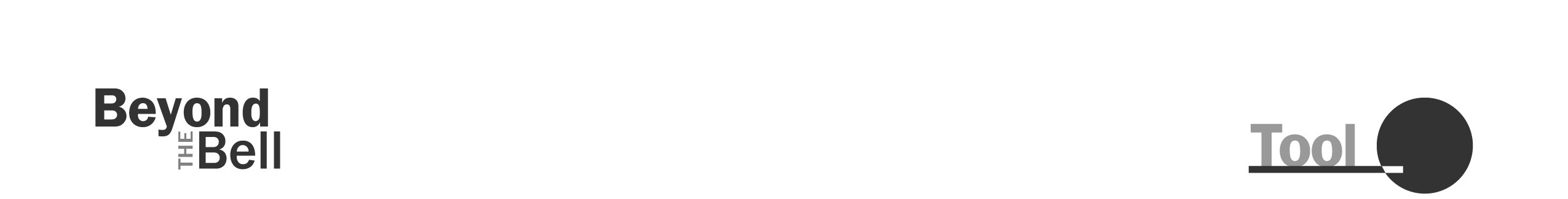 Job Description for Program Staff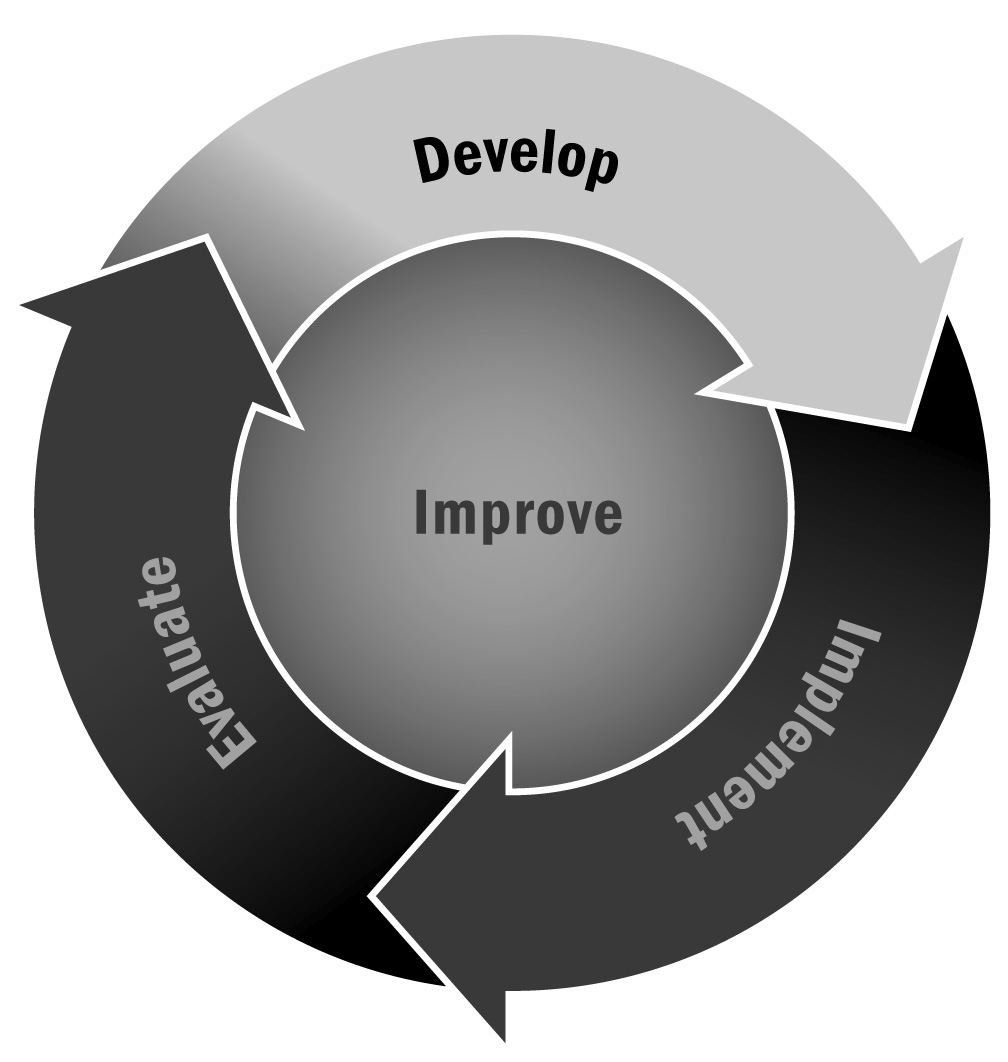 In Chapter 1, you learned that you should provide staff members a detailed job description that lists the qualifications for the position, the duties and benefits of the position, and the expectations associated with the position. A good job description will help your program attract qualified candidates and establish a positive culture of accountability. Directions: This tool is divided into three parts. First, consider the following job description questions to identify the necessary requirements for your program. Second, read the example job description for this position. Finally, use the requirements identified in Part I and the example provided in Part II to complete the job description template in Part III.Part I. Job Description Questions and ConsiderationsPart II. Example Job Description for Afterschool and Expanded Learning StaffPosition TitleActivity Leader – FacilitatorPosition DescriptionThis individual will lead program activities with elementary and middle school–age youth during weekday programming.Responsibilities	Works collaboratively with the afterschool and expanded learning team to support young people’s opportunities for positive growth and development Follows the direction of the program leader and/or the center’s management with regard to policies and proceduresLeads, participates in, and is responsible for program activities at the assigned siteCreates a quality program environment and implements age-appropriate activities or projectsServes as a member of the program teamParticipates in program planning and designParticipates fully (i.e., facilitates, provides individual attention) in all activities at the assigned siteIdentifies needed supplies and resources and informs the program leader of needed suppliesAssists the program leader to ensure the integration and coordination of multiple program activitiesMaintains effective communication with the program leader and/or program partners at the assigned siteMeets with families, youth, and community members; addresses concerns in a respectful, sensitive manner Respects cultural diversity and creates an inclusive, welcoming, and respectful environmentEnsures the safety and wellness of youth by upholding policies through the program’s proceduresPrepares reports as required in an accurate, timely mannerParticipates in professional development and program-related trainings as assignedOther responsibilities as assignedRequired Qualifications	, Competencies, and Skills Holds a high school diplomaMust pass a criminal background checkHas prior experience in activities development and implementationHas prior experience working with youth Has a desire to work collaboratively with youthAble to multitaskAble to resolve challenging situations productively and without personalizationAble to manage time and classroom groupPays attention to detail	Able to work well under stressShows willingness to work evenings, nights, and weekendsHas a valid driver’s license and personal vehicle insurance or access to reliable transportationPreferred Qualifications, Competencies, and SkillsHolds a bachelor’s degree in education, recreation, or a related fieldUnderstands program assessment techniques and toolsHas prior experience in an educational or recreational setting, in a school- or community-based organizationIs committed to afterschool and expanded learningHas strong knowledge of one or more content areas (e.g., STEM, arts, health and wellness)Has knowledge of the local communityHas a recommendation from program partnersSalaryHourly rate is commensurate with experience. Please inquire for details.How to ApplyPlease submit your letter of intent, résumé, and any additional materials to John Smith at jsmith@abcprogram.org. ABC Program provides equal employment opportunities without regard to race, color, sex, age, disability, religion, or national origin. ABC Program uses only job-related criteria in making decisions concerning applicants and employees.Part III. Job Description Template Position TitlePosition DescriptionResponsibilities	Required Qualifications	, Competencies, and Skills Preferred Qualifications, Competencies, and SkillsSalaryHow to Apply[Agency Name] provides equal employment opportunities without regard to race, color, sex, age, disability, religion, or national origin. [Agency Name] uses only job-related criteria in making decisions concerning applicants and employees.Job Description SectionQuestions and ConsiderationsRequirements for Your ProgramPosition TitleWhat is the name of the position? What title have others previously used?Position Definition/ DescriptionWhat role will this individual play within the organization? Summarize the role in one or two sentences. ResponsibilitiesWhat will this individual do on a day-to-day basis? What duties will be assigned?Required QualificationsWhat educational background should this person have?How many years of work experience should this person have?Does it matter where the work experience has been?Should this person have experience working with youth?Does this position require any certifications?Are there other skills that are necessary for fulfilling this role on a day-to-day basis?Preferred Competencies and SkillsAre there certain skills that you feel would be beneficial but that are not necessary for fulfilling this role? Should this person have other professional skills such as time management, multitasking, or decision-making?Are there any educational experiences you think would benefit a person in this position?Are there any training or professional development certifications that would enable a person to better perform in this role?SalaryDo you want to state the salary in this job description?If so, what is the salary for this position?Is this a salaried position or paid at an hourly rate?Are benefits included with this position? If so, what are they?How to ApplyWhat materials should an interested applicant submit to be considered for this position?How and to whom should potential applicants submit their materials for this position?Statement of NondiscriminationIt is important to include a statement that describes your organization as an equal opportunity employer that does not discriminate on the basis of race, color, sex, age, disability, religion, or national origin. 